О ходатайстве перед Главой Чувашской Республикик присвоению звания «Заслуженный работниксоциальной защиты населения Чувашской Республики»Кирилловой Людмиле ВитальевнеРассмотрев протокол общего собрания трудового коллектива казенного учреждения Чувашской Республики «Центр предоставления мер социальной поддержки» Министерства здравоохранения и социального развития Чувашской Республики и постановление администрации города Канаш от 27.01.2015 года № 70 о присвоении почетного звания «Заслуженный работник социальной защиты населения г. Канаш и Канашского района Кирилловой Людмиле Витальевне главному специалисту-эксперту отдела социальной защиты населения г. Канаш и Канашского района казённого учреждения Чувашской Республики «Центр предоставления мер социальной поддержки» Министерства здравоохранения и социального развития Чувашской Республики за многолетний добросовестный труд в системе социальной защиты населения. Собрание депутатов города Канаш  р е ш и л о:1. Ходатайствовать перед  Главой Чувашской Республики о присвоении главному специалисту-эксперту отдела социальной защиты населения г. Канаш и Канашского района казённого учреждения Чувашской Республики «Центр предоставления мер социальной поддержки» Министерства здравоохранения и социального развития Чувашской Республики Кирилловой Людмиле Витальевне  почетного звания «Заслуженный работник социальной защиты населения Чувашской Республики» за многолетний добросовестный труд в системе социальной защиты населения.Глава города  Канаш                                                                    В.Н. ВишневскийЧăваш Республики     Канаш хулинДепутатсен пухăвĕЙЫШĂНУ« «19» февраля 2015  года № 57/4 Чувашская РеспубликаСобрание депутатовгорода КанашРешение«19» февраля 2015  года № 57/4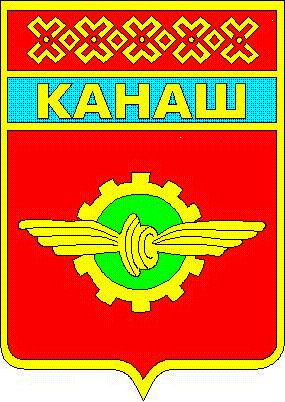 